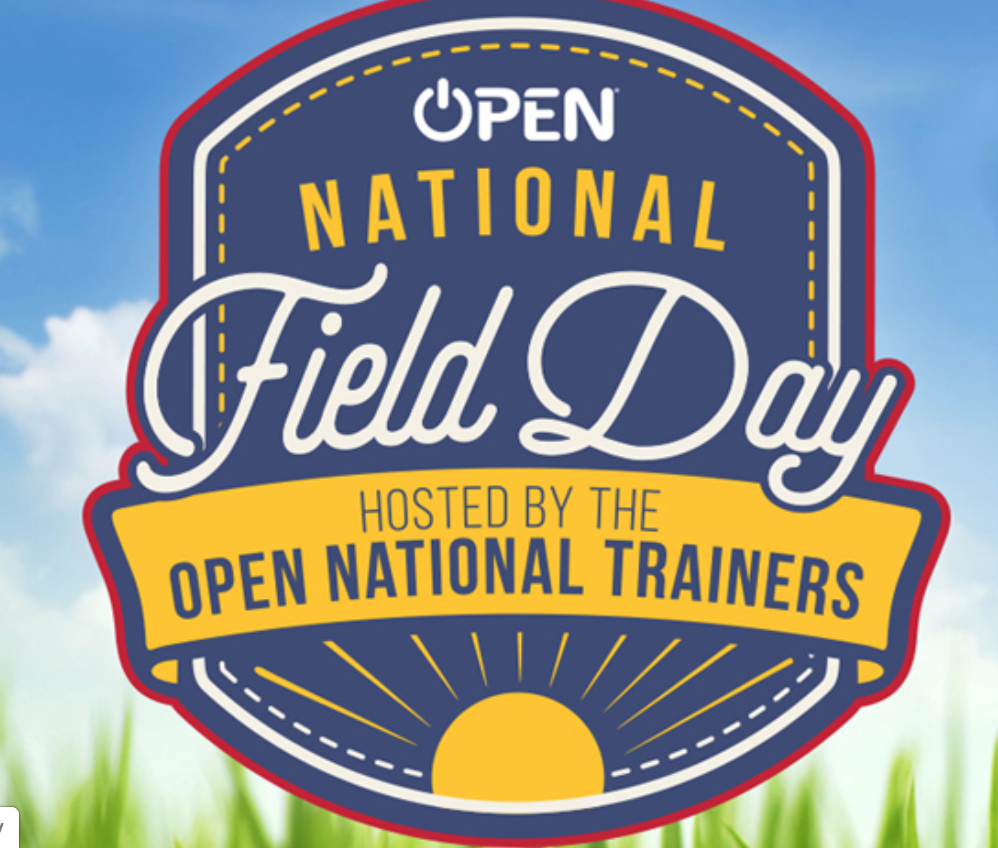 Each participant needs 1 scorecard. Choose a minimum of 6 events or try them all.Participant Name: School Name:3 OPEN National Field Day/TUSD Field Day Rules:3 OPEN National Field Day/TUSD Field Day Rules:3 OPEN National Field Day/TUSD Field Day Rules:BE SAFEHAVE FUNSPIRIT OF THE GAMESpirit of the Game (noun) An overarching concept that places the responsibility of fair play on each player. Respect, adherence to rules, and the joy of play are valued over competition.Spirit of the Game (noun) An overarching concept that places the responsibility of fair play on each player. Respect, adherence to rules, and the joy of play are valued over competition.Spirit of the Game (noun) An overarching concept that places the responsibility of fair play on each player. Respect, adherence to rules, and the joy of play are valued over competition. EventAttempt #1Attempt #2Personal Best Backboard Bank It Bowl Ball Climb the Ladder Clothes Relay Coin Flip 400-Meter Dash Fan-A-War Fast Folder Flip Your Lid If the Shoe Fits Keep It Up Look for the Good Milk Jug Relay Paper Plane Corn Hole Penguin Race Sock-er Skee-Ball Spoon Relay Tennis Shoe Tower Towel Flip Challenge Wash Your Hands Relay Water Bottle Trap Wind Bowling